Mail Merge – Writing a letter to multiple people for example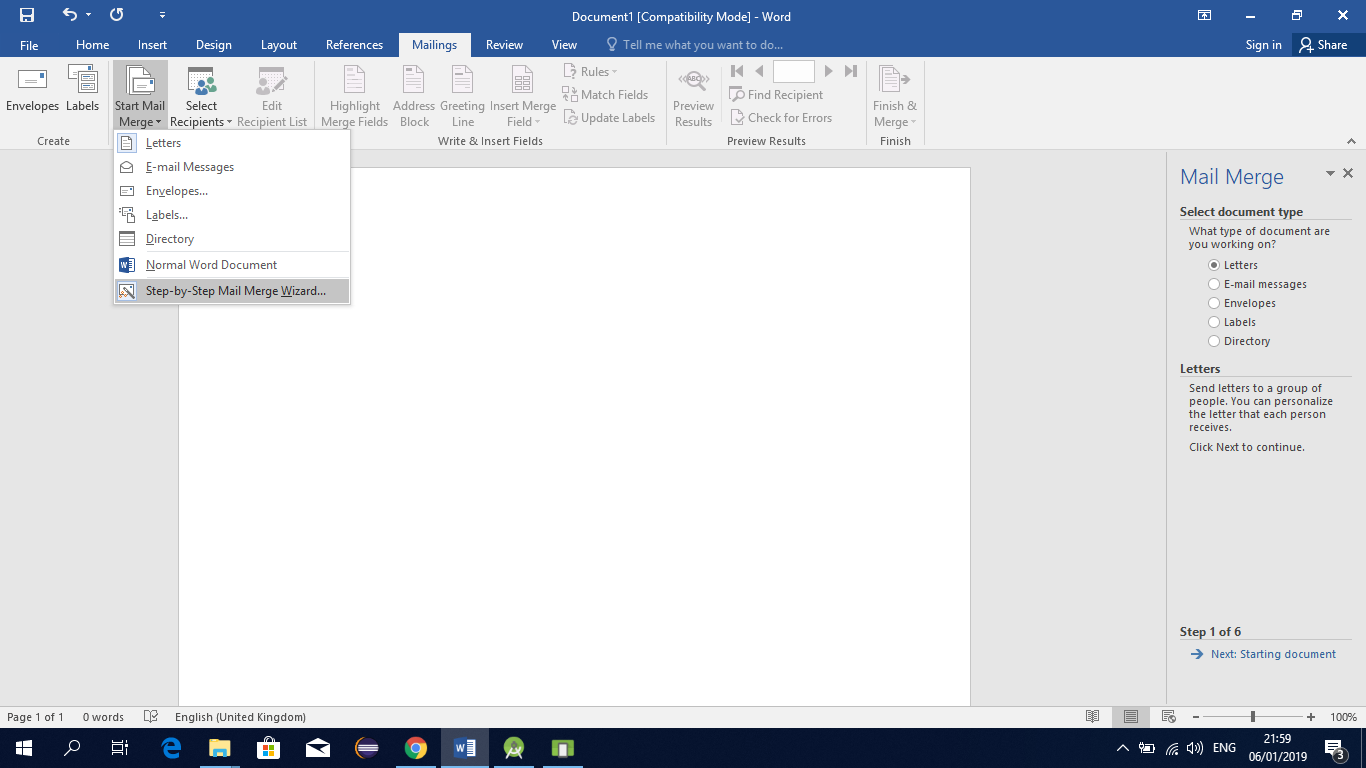 Click Letters / Labels as required and click NextClick Use Current document and click Select recipients (bottom right)Select Type a new list and click CreateCustomise columns etc to include Title, Firstname, Surname, Address1, Address2, etc as shown below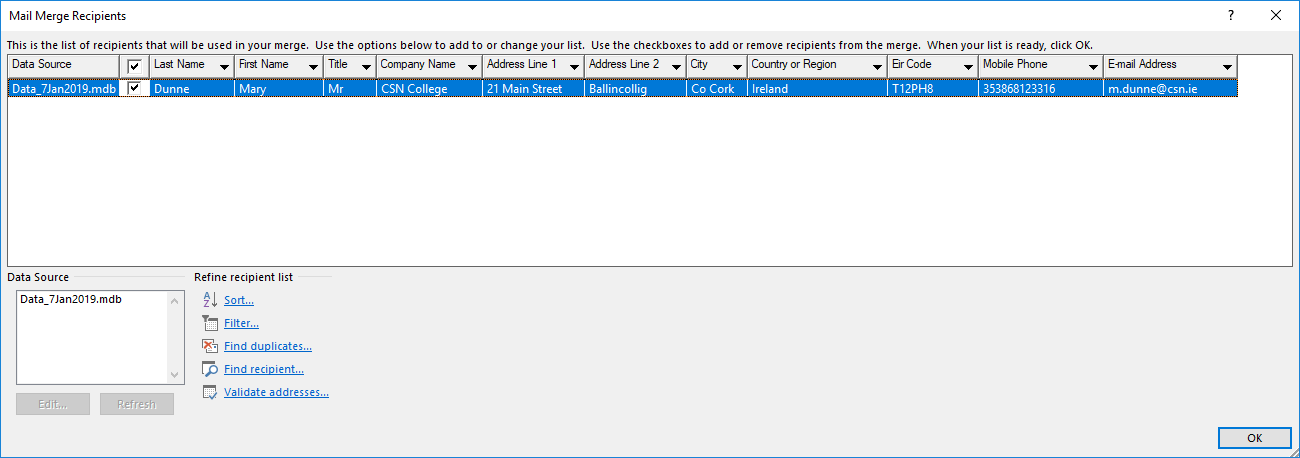 Click Ok and New Entry to continue and enter data for each person or row.Click Select Recipients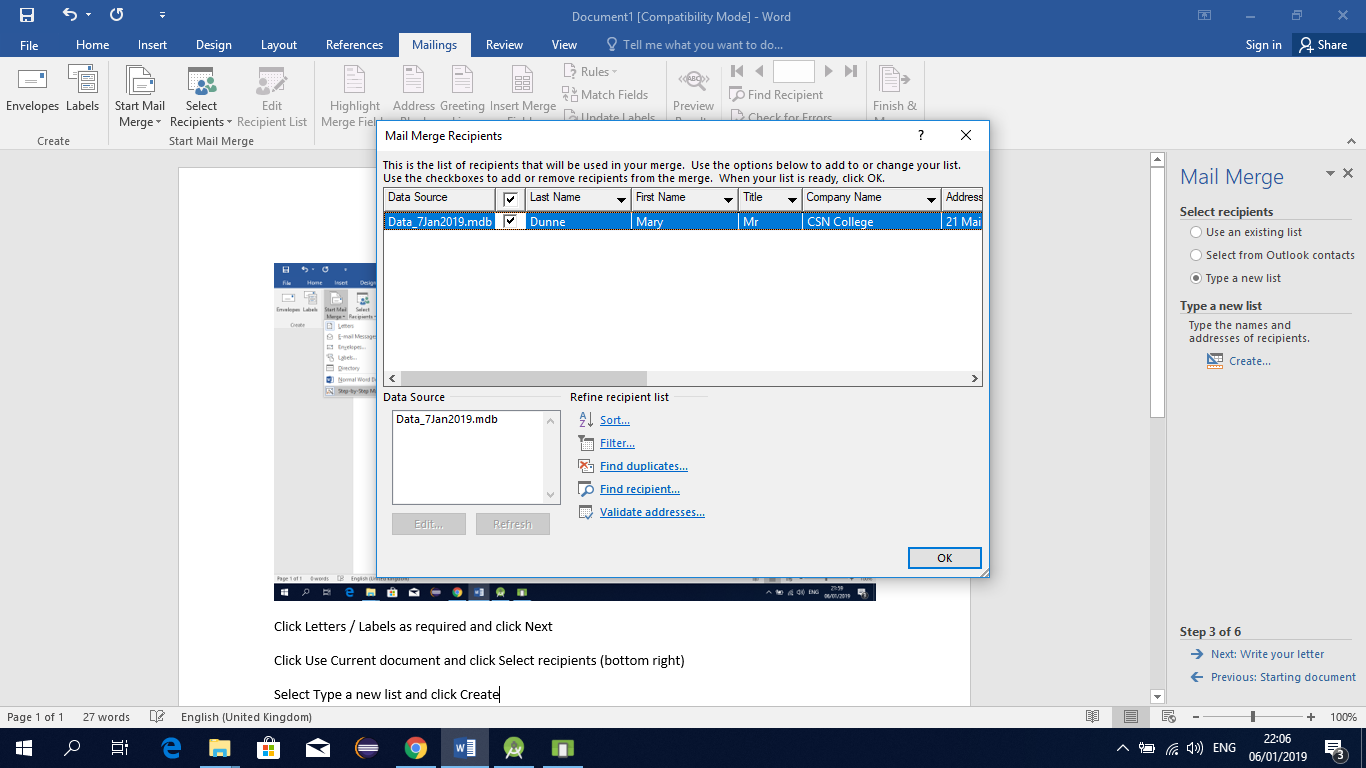 You can edit (remove etc from the list by unchecking the customers shown above.Click Next: Write your letter 	Type your letter and insert the fields you require from your data source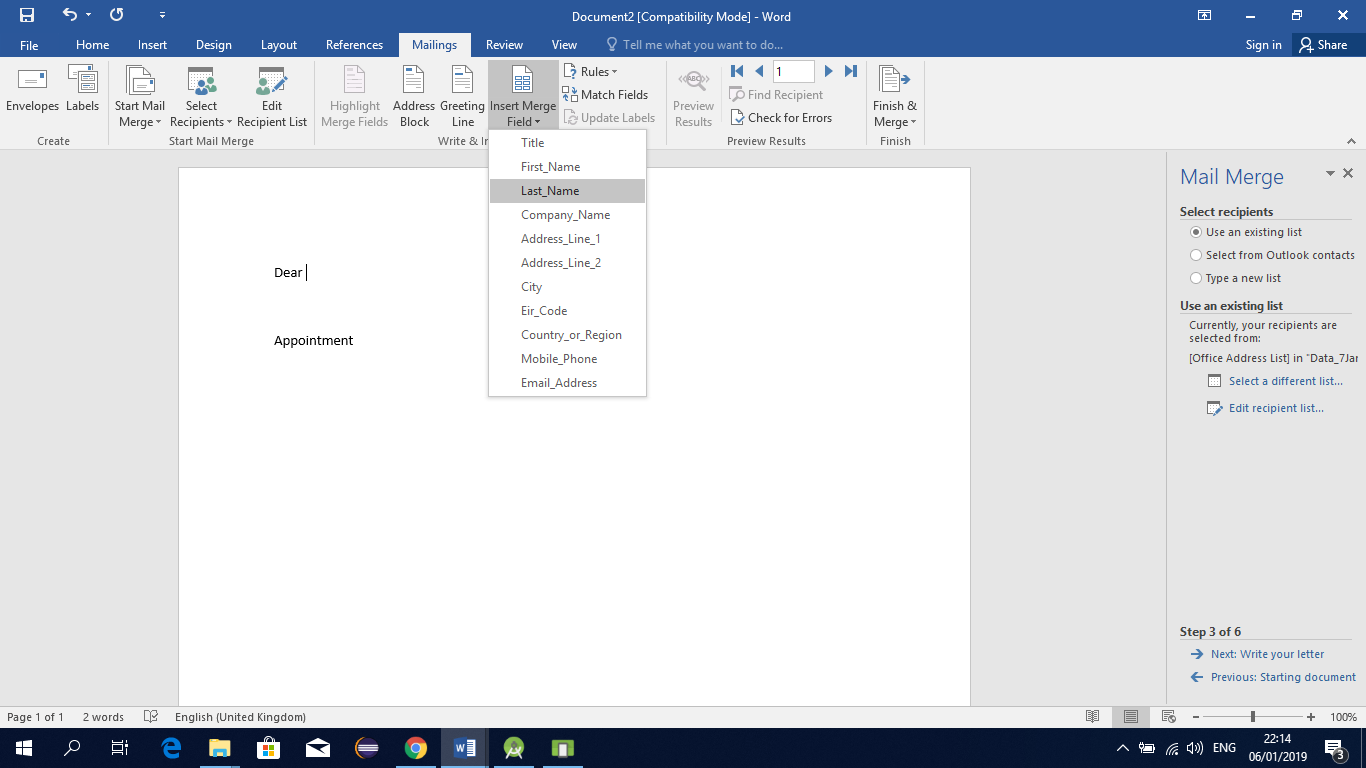 Click Next: Preview your letters Click Edit Individual letters